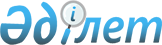 О внесении изменений в решение Сарканского районного маслихата от 31 декабря 2021 года № 15-64 "О бюджетах города Саркан и сельских округов Сарканского района на 2022-2024 годы"Решение Сарканского районного маслихата Алматинской области от 24 мая 2022 года № 23-92
      Сарканский районный маслихат РЕШИЛ:
      Внести в решение Сарканского районного маслихата "О бюджетах города Саркан и сельских округов Сарканского района на 2022-2024 годы" от 31 декабря 2021 года № 15-64 (зарегистрирован в Реестре государственной регистрации нормативных правовых актов № 163551) следующие изменения:
      пункты 1, 2, 3, 4, 5, 6, 7, 8, 9, 10, 11, 12, 13 указанного решения изложить в новой редакции:
      "1. Утвердить бюджет города Саркан на 2022-2024 годы согласно приложениям 1, 2, 3 к настоящему решению соответственно, в том числе на 2022 год в следующих объемах:
      1) доходы 218 535 тысяч тенге, в том числе:
      налоговые поступления 148 101 тысяча тенге;
      неналоговые поступления 0 тенге;
      поступления от продажи основного капитала 0 тенге;
      поступления трансфертов 70 434 тысячи тенге;
      2) затраты 219 270 тысяч тенге;
      3) чистое бюджетное кредитование 0 тенге, в том числе: 
      бюджетные кредиты 0 тенге;
      погашение бюджетных кредитов 0 тенге;
      4) сальдо по операциям с финансовыми активами 0 тенге, в том числе:
      приобретение финансовых активов 0 тенге;
      поступления от продажи финансовых активов государства 0 тенге;
      5) дефицит (профицит) бюджета (-) 735 тысяч тенге;
      6) финансирование дефицита (использование профицита) бюджета 735 тысяч тенге, в том числе:
      поступление займов 0 тенге;
      погашение займов 0 тенге;
      используемые остатки бюджетных средств 735 тысяч тенге.
      2. Утвердить бюджет Алмалинского сельского округа на 2022-2024 годы согласно приложениям 4, 5, 6 к настоящему решению соответственно, в том числе на 2022 год в следующих объемах:
      1) доходы 67 442 тысячи тенге, в том числе:
      налоговые поступления 19 701 тысяча тенге;
      неналоговые поступления 0 тенге;
      поступления от продажи основного капитала 0 тенге;
      поступления трансфертов 47 741 тысяча тенге;
      2) затраты 68 618 тысяч тенге;
      3) чистое бюджетное кредитование 0 тенге, в том числе: 
      бюджетные кредиты 0 тенге;
      погашение бюджетных кредитов 0 тенге;
      4) сальдо по операциям с финансовыми активами тенге, в том числе:
      приобретение финансовых активов 0 тенге;
      поступления от продажи финансовых активов государства 0 тенге;
      5) дефицит (профицит) бюджета (-) 1 176 тысяч тенге;
      6) финансирование дефицита (использование профицита) бюджета 1 176 тысяч тенге, в том числе:
      поступление займов 0 тенге;
      погашение займов 0 тенге;
      используемые остатки бюджетных средств 1 176 тысяч тенге.
      3. Утвердить бюджет Аманбоктерского сельского округа на 2022-2024 годы согласно приложениям 7, 8, 9 к настоящему решению соответственно, в том числе на 2022 год в следующих объемах:
      1) доходы 41 888 тысяч тенге, в том числе:
      налоговые поступления 2 074 тысячи тенге;
      неналоговые поступления 0 тенге;
      поступления от продажи основного капитала 0 тенге;
      nullпоступления трансфертов 39 814 тысячи тенге;
      null2) затраты 42 116 тысяч тенге;
      3) чистое бюджетное кредитование 0 тенге, в том числе: 
      бюджетные кредиты 0 тенге;
      погашение бюджетных кредитов 0 тенге;
      4) сальдо по операциям с финансовыми активами 0 тенге, в том числе:
      приобретение финансовых активов 0 тенге;
      поступления от продажи финансовых активов государства 0 тенге;
      5) дефицит (профицит) бюджета (-) 228 тысяч тенге;
      6) финансирование дефицита (использование профицита) бюджета 228 тысяч тенге, в том числе:
      поступление займов 0 тенге;
      погашение займов 0 тенге;
      используемые остатки бюджетных средств 228 тысяч тенге.
      4. Утвердить бюджет Амангельдинского сельского округа на 2022-2024 годы согласно приложениям 10, 11, 12 к настоящему решению соответственно, в том числе на 2022 год в следующих объемах:
      1) доходы 51 996 тысяч тенге, в том числе:
      налоговые поступления 9 174 тысячи тенге;
      неналоговые поступления 0 тенге;
      поступления от продажи основного капитала 0 тенге;
      поступления трансфертов 42 822 тысячи тенге;
      2) затраты 52 108 тысяч тенге;
      3) чистое бюджетное кредитование 0 тенге, в том числе: 
      бюджетные кредиты 0 тенге;
      погашение бюджетных кредитов 0 тенге;
      4) сальдо по операциям с финансовыми активами 0 тенге, в том числе:
      приобретение финансовых активов 0 тенге;
      поступления от продажи финансовых активов государства 0 тенге;
      5) дефицит (профицит) бюджета (-) 112 тысячи тенге;
      6) финансирование дефицита (использование профицита) бюджета 112 тысячи тенге, в том числе:
      поступление займов 0 тенге;
      погашение займов 0 тенге;
      используемые остатки бюджетных средств 112 тысячи тенге.
      5. Утвердить бюджет Бакалинского сельского округа на 2022-2024 годы согласно приложениям 13, 14, 15 к настоящему решению соответственно, в том числе на 2022 год в следующих объемах:
      1) доходы 41 230 тысяч тенге, в том числе:
      налоговые поступления 10 512 тысячи тенге;
      неналоговые поступления 0 тенге;
      поступления от продажи основного капитала 0 тенге;
      поступления трансфертов 30 718 тысяч тенге;
      2) затраты 44 158 тысяч тенге;
      3) чистое бюджетное кредитование 0 тенге, в том числе: 
      бюджетные кредиты 0 тенге;
      погашение бюджетных кредитов 0 тенге;
      4) сальдо по операциям с финансовыми активами 0 тенге, в том числе:
      приобретение финансовых активов 0 тенге;
      поступления от продажи финансовых активов государства 0 тенге;
      5) дефицит (профицит) бюджета (-) 2 928 тысяч тенге;
      6) финансирование дефицита (использование профицита) бюджета 2 928 тысяч тенге, в том числе:
      поступление займов 0 тенге;
      погашение займов 0 тенге;
      используемые остатки бюджетных средств 2 928 тысяч тенге.
      6. Утвердить бюджет Екиашинского сельского округа на 2022-2024 годы согласно приложениям 16, 17, 18 к настоящему решению соответственно, в том числе на 2022 год в следующих объемах:
      1) доходы 73 075 тысяч тенге, в том числе:
      налоговые поступления 9 561 тысяча тенге;
      неналоговые поступления 0 тенге;
      поступления от продажи основного капитала 0 тенге;
      поступления трансфертов 63 514 тысячи тенге;
      2) затраты 73 686 тысяч тенге;
      3) чистое бюджетное кредитование 0 тенге, в том числе: 
      бюджетные кредиты 0 тенге;
      погашение бюджетных кредитов 0 тенге;
      4) сальдо по операциям с финансовыми активами 0 тенге, в том числе:
      приобретение финансовых активов 0 тенге;
      поступления от продажи финансовых активов государства 0 тенге;
      5) дефицит (профицит) бюджета (-) 611 тысяча тенге;
      6) финансирование дефицита (использование профицита) бюджета 611 тысяча тенге, в том числе:
      поступление займов 0 тенге;
      погашение займов 0 тенге;
      используемые остатки бюджетных средств 611 тысяча тенге.
       7. Утвердить бюджет Карабогетского сельского округа на 2022-2024 годы согласно приложениям 19, 20, 21 к настоящему решению соответственно, в том числе на 2022 год в следующих объемах:
      1) доходы 37 642 тысячи тенге, в том числе:
      налоговые поступления 9 102 тысячи тенге;
      неналоговые поступления 0 тенге;
      поступления от продажи основного капитала 0 тенге;
      nullпоступления трансфертов 28 540 тысяч тенге;
      null2) затраты 39 368 тысяч тенге;
      3) чистое бюджетное кредитование 0 тенге, в том числе: 
      бюджетные кредиты 0 тенге;
      погашение бюджетных кредитов 0 тенге;
      4) сальдо по операциям с финансовыми активами 0 тенге, в том числе:
      приобретение финансовых активов 0 тенге;
      поступления от продажи финансовых активов государства 0 тенге;
      5) дефицит (профицит) бюджета (-) 1 726 тысяч тенге;
      6) финансирование дефицита (использование профицита) бюджета 1 726 тысяч тенге, в том числе:
      поступление займов 0 тенге;
      погашение займов 0 тенге;
      используемые остатки бюджетных средств 1 726 тысяч тенге.
      8. Утвердить бюджет Карашыганского сельского округа на 2022-2024 годы согласно приложениям 22, 23, 24 к настоящему решению соответственно, в том числе на 2022 год в следующих объемах:
      1) доходы 40 486 тысяч тенге, в том числе:
      налоговые поступления 2 528 тысяч тенге;
      неналоговые поступления 0 тенге;
      поступления от продажи основного капитала 0 тенге;
      nullпоступления трансфертов 37 958 тысяч тенге;
      null2) затраты 43 127 тысяч тенге;
      3) чистое бюджетное кредитование 0 тенге, в том числе: 
      бюджетные кредиты 0 тенге;
      погашение бюджетных кредитов 0 тенге;
      4) сальдо по операциям с финансовыми активами 0 тенге, в том числе:
      приобретение финансовых активов 0 тенге;
      поступления от продажи финансовых активов государства 0 тенге;
      5) дефицит (профицит) бюджета (-) 2 641 тысяча тенге;
      6) финансирование дефицита (использование профицита) бюджета 2 641 тысяча тенге, в том числе:
      поступление займов 0 тенге;
      погашение займов 0 тенге;
      используемые остатки бюджетных средств 2 641 тысяча тенге.
      9. Утвердить бюджет Койлыкского сельского округа на 2022-2024 годы согласно приложениям 25, 26, 27 к настоящему решению соответственно, в том числе на 2022 год в следующих объемах:
      1) доходы 44 824 тысячи тенге, в том числе:
      налоговые поступления 16 831 тысяча тенге;
      неналоговые поступления 0 тенге;
      поступления от продажи основного капитала 0 тенге;
      поступления трансфертов 27 993 тысячи тенге;
      2) затраты 45 245 тысяч тенге;
      3) чистое бюджетное кредитование 0 тенге, в том числе: 
      бюджетные кредиты 0 тенге;
      погашение бюджетных кредитов 0 тенге;
      4) сальдо по операциям с финансовыми активами 0 тенге, в том числе:
      приобретение финансовых активов 0 тенге;
      поступления от продажи финансовых активов государства 0 тенге;
      5) дефицит (профицит) бюджета (-) 421 тысяча тенге;
      6) финансирование дефицита (использование профицита) бюджета 421 тысяча тенге, в том числе:
      поступление займов 0 тенге;
      погашение займов 0 тенге;
      используемые остатки бюджетных средств 421 тысяча тенге.
      10. Утвердить бюджет Коктерекского сельского округа на 2022-2024 годы согласно приложениям 28, 29, 30 к настоящему решению соответственно, в том числе на 2022 год в следующих объемах:
      1) доходы 31 530 тысяч тенге, в том числе:
      налоговые поступления 3 185 тысяч тенге;
      неналоговые поступления 0 тенге;
      поступления от продажи основного капитала 0 тенге;
      nullпоступления трансфертов 28 345 тысяч тенге;
      null2) затраты 32 348 тысяч тенге;
      3) чистое бюджетное кредитование 0 тенге, в том числе: 
      бюджетные кредиты 0 тенге;
      погашение бюджетных кредитов 0 тенге;
      4) сальдо по операциям с финансовыми активами 0 тенге, в том числе:
      приобретение финансовых активов 0 тенге;
      поступления от продажи финансовых активов государства 0 тенге;
      5) дефицит (профицит) бюджета (-) 818 тысяч тенге;
      6) финансирование дефицита (использование профицита) бюджета 818 тысяч тенге, в том числе:
      поступление займов 0 тенге;
      погашение займов 0 тенге;
      используемые остатки бюджетных средств 818 тысяч тенге.
      11.Утвердить бюджет Лепсинского сельского округа на 2022-2024 годы согласно приложениям 31, 32, 33 к настоящему решению соответственно, в том числе на 2022 год в следующих объемах:
      1) доходы 71 463 тысячи тенге, в том числе:
      налоговые поступления 16 077 тысяч тенге;
      неналоговые поступления 0 тенге;
      поступления от продажи основного капитала 0 тенге;
      поступления трансфертов 55 386 тысяч тенге;
      2) затраты 71 463 тысячи тенге;
      3) чистое бюджетное кредитование 0 тенге, в том числе: 
      бюджетные кредиты 0 тенге;
      погашение бюджетных кредитов 0 тенге;
      4) сальдо по операциям с финансовыми активами 0 тенге, в том числе:
      приобретение финансовых активов 0 тенге;
      поступления от продажи финансовых активов государства 0 тенге;
      5) дефицит (профицит) бюджета (-) 0 тенге;
      6) финансирование дефицита (использование профицита) бюджета 0 тенге, в том числе:
      поступление займов 0 тенге;
      погашение займов 0 тенге;
      используемые остатки бюджетных средств 0 тенге.
      12. Утвердить бюджет Черкасского сельского округа на 2022-2024 годы согласно приложениям 34, 35, 36 к настоящему решению соответственно, в том числе на 2022 год в следующих объемах:
      1) доходы 67 146 тысяч тенге, в том числе:
      налоговые поступления 13 697 тысяч тенге;
      неналоговые поступления 0 тенге;
      поступления от продажи основного капитала 0 тенге;
      поступления трансфертов 53 449 тысяч тенге;
      2) затраты 69 036 тысяч тенге;
      3) чистое бюджетное кредитование 0 тенге, в том числе: 
      бюджетные кредиты 0 тенге;
      погашение бюджетных кредитов 0 тенге;
      4) сальдо по операциям с финансовыми активами 0 тенге, в том числе:
      приобретение финансовых активов 0 тенге;
      поступления от продажи финансовых активов государства 0 тенге;
      5) дефицит (профицит) бюджета (-) 1 890 тысяч тенге;
      6) финансирование дефицита (использование профицита) бюджета 1 890 тысяч тенге, в том числе:
      поступление займов 0 тенге;
      погашение займов 0 тенге;
      используемые остатки бюджетных средств 1 890 тысяч тенге.
      13. Утвердить бюджет Шатырбайского сельского округа на 2022-2024 годы согласно приложениям 37, 38, 39 к настоящему решению соответственно, в том числе на 2022 год в следующих объемах:
      1) доходы 29 428 тысяч тенге, в том числе:
      налоговые поступления 2 187 тысяч тенге;
      неналоговые поступления 0 тенге;
      поступления от продажи основного капитала 0 тенге;
      поступления трансфертов 27 241 тысяча тенге;
      2) затраты 29 792 тысячи тенге;
      3) чистое бюджетное кредитование 0 тенге, в том числе: 
      бюджетные кредиты 0 тенге;
      погашение бюджетных кредитов 0 тенге;
      4) сальдо по операциям с финансовыми активами 0 тенге, в том числе:
      приобретение финансовых активов 0 тенге;
      поступления от продажи финансовых активов государства 0 тенге;
      5) дефицит (профицит) бюджета (-) 364 тысячи тенге;
      6) финансирование дефицита (использование профицита) бюджета 364 тысячи тенге, в том числе:
      поступление займов 0 тенге;
      погашение займов 0 тенге;
      используемые остатки бюджетных средств 364 тысячи тенге.
      2. Приложения 1, 4, 7, 10, 13, 16, 19, 22, 25, 28, 31, 34, 37 к указанному решению изложить в новой редакции согласно приложениям 1, 2, 3, 4, 5, 6, 7, 8, 9, 10, 11, 12, 13 к настоящему решению.
      3. Настоящее решение вводится в действие с 1 января 2022 года. Бюджет города Саркан на 2022 год Бюджет Алмалинского сельского округа на 2022 год Бюджет Аманбоктерского сельского округа на 2022 год Бюджет Амангельдинского сельского округа на 2022 год Бюджет Бакалинского сельского округа на 2022 год Бюджет Екиашинского сельского округа на 2022 год Бюджет Карабогетского сельского округа на 2022 год Бюджет Карашыганского сельского округа на 2022 год Бюджет Койлыкского сельского округа на 2022 год Бюджет Коктерекского сельского округа на 2022 год Бюджет Лепсинского сельского округа на 2022 год Бюджет Черкасского сельского округа на 2022 год Бюджет Шатырбайского сельского округа на 2022 год
					© 2012. РГП на ПХВ «Институт законодательства и правовой информации Республики Казахстан» Министерства юстиции Республики Казахстан
				
      И.о. Секретаря Сарканского районного маслихата

Е. Алинов
Приложение 1 к решению Сарканского районного маслихата от 24 мая 2022 года № 23-92Приложение 1 к решению Сарканского районного маслихата от 31 декабря 2021 года № 15-64
Категория
Категория
Категория
Категория
Сумма
 (тысяч тенге)
Класс
Класс
Класс
Сумма
 (тысяч тенге)
Подкласс
Подкласс
Сумма
 (тысяч тенге)
Наименование
Сумма
 (тысяч тенге)
I. Доходы
218 535 
1
Налоговые поступления
148 101
01
Подоходный налог
5 309
2
Индивидуальный подоходный налог
5 309
04
Налоги на собственность
142 631
1
Hалоги на имущество
7 196
4
Hалог на транспортные средства
135 435
05
Внутренние налоги на товары, работы и услуги
161
4
Сборы за ведение предпринимательской и профессиональной деятельности
161
4
Поступления трансфертов 
70 434
02
Трансферты из вышестоящих органов государственного управления
70 434
3
Трансферты из областного бюджета
70 434
Функциональная группа
Функциональная группа
Функциональная группа
Функциональная группа
Функциональная группа
Сумма (тысяч тенге)
Функциональная подгруппа
Функциональная подгруппа
Функциональная подгруппа
Функциональная подгруппа
Сумма (тысяч тенге)
Администратор бюджетных программ
Администратор бюджетных программ
Администратор бюджетных программ
Сумма (тысяч тенге)
Программа
Программа
Сумма (тысяч тенге)
Наименование
Сумма (тысяч тенге)
ІІ.Затраты
219 270
01
Государственные услуги общего характера
57 320
1
Представительные, исполнительные и другие органы, выполняющие общие функции государственного управления
57 320
124
Аппарат акима города районного значения, села, поселка, сельского округа
57 320
001
Услуги по обеспечению деятельности акима города районного значения, села, поселка, сельского округа
56 587
022
Капитальные расходы государственного органа
733
7
Жилищно - коммунальное хозяйство
141 935
3
Благоустройство населенных пунктов
141 935
124
Аппарат акима города районного значения, села, поселка, сельского округа
141 935
008
Освещение улиц населенных пунктов
16 084
009
Обеспечение санитарии населенных пунктов
6 094
011
Благоустройство и озеленение населенных пунктов
119 757
12
Транспорт и коммуникации
20 013
1
Автомобильный транспорт
20 013
124
Аппарат акима города районного значения, села, поселка, сельского округа
20 013
013
Обеспечение функционирования автомобильных дорог в городах районного значения, селах, поселках, сельских округах
20 013
15
Трансферты
2
1
Трансферты
2
124
Аппарат акима города районного значения, села, поселка, сельского округа
2
048
Возврат неиспользованных (недоиспользованных) целевых трансфертов
2
Категория
Категория
Категория
Категория
Категория
Сумма
(тысяч тенге)
Класс
Класс
Класс
Класс
Сумма
(тысяч тенге)
Подкласс
Подкласс
Подкласс
Сумма
(тысяч тенге)
Наименование
Сумма
(тысяч тенге)
Погашение бюджетных кредитов
0
Функциональная группа
Функциональная группа
Функциональная группа
Функциональная группа
Функциональная группа
Сумма (тысяч тенге)
Функциональная подгруппа
Функциональная подгруппа
Функциональная подгруппа
Функциональная подгруппа
Сумма (тысяч тенге)
Администратор бюджетных программ
Администратор бюджетных программ
Администратор бюджетных программ
Сумма (тысяч тенге)
Программа
Программа
Сумма (тысяч тенге)
Наименование
Сумма (тысяч тенге)
ІV. Сальдо по операциям с финансовыми активами
0
Приобретение финансовых активов
0
Категория
Категория
Категория
Категория
Сумма
(тысяч тенге)
Класс
Класс
Класс
Подкласс
Подкласс
Наименование
6
Поступления от продажи финансовых активов государства
0
01
Поступления от продажи финансовых активов государства
0
1
Поступления от продажи финансовых активов внутри страны
0
Категория
Категория
Категория
Категория
Cумма
(тысяч тенге)
Класс
Класс
Класс
Cумма
(тысяч тенге)
Подкласс
Подкласс
Cумма
(тысяч тенге)
Наименование
Cумма
(тысяч тенге)
V. Дефицит (профицит) бюджета
-735
VI. Финансирование дефицита (использование профицита) бюджета
735
8
Используемые остатки бюджетных средств
735
01
Остатки бюджетных средств
735
1
Свободные остатки бюджетных средств
735
Функциональная группа 
Функциональная группа 
Функциональная группа 
Функциональная группа 
Функциональная группа 
Сумма (тысяч тенге)
Функциональная подгруппа
Функциональная подгруппа
Функциональная подгруппа
Функциональная подгруппа
Сумма (тысяч тенге)
Администратор бюджетных программ
Администратор бюджетных программ
Администратор бюджетных программ
Сумма (тысяч тенге)
Программа
Программа
Сумма (тысяч тенге)
Наименование
Сумма (тысяч тенге)
Погашение займов
0Приложение 2 к решению Сарканского районного маслихата от 24 мая 2022 года № 23-92Приложение 4 к решению Сарканского районного маслихата от 31 декабря 2021 года № 15-64
Категория
Категория
Категория
Категория
Сумма
 (тысяч тенге)
Класс
Класс
Класс
Сумма
 (тысяч тенге)
Подкласс
Подкласс
Сумма
 (тысяч тенге)
Наименование
Сумма
 (тысяч тенге)
I. Доходы
67 442
1
Налоговые поступления
19 701
04
Налоги на собственность
19 701
1
Hалоги на имущество
708
4
Hалог на транспортные средства
18 993
4
Поступления трансфертов 
47 741
02
Трансферты из вышестоящих органов государственного управления
47 741
3
Трансферты из областного бюджета
47 741
Функциональная группа
Функциональная группа
Функциональная группа
Функциональная группа
Функциональная группа
Сумма (тысяч тенге)
Функциональная подгруппа
Функциональная подгруппа
Функциональная подгруппа
Функциональная подгруппа
Сумма (тысяч тенге)
Администратор бюджетных программ
Администратор бюджетных программ
Администратор бюджетных программ
Сумма (тысяч тенге)
Программа
Программа
Сумма (тысяч тенге)
Наименование
Сумма (тысяч тенге)
ІІ.Затраты
68 618
01
Государственные услуги общего характера
40 137
1
Представительные, исполнительные и другие органы, выполняющие общие функции государственного управления
40 137
124
Аппарат акима города районного значения, села, поселка, сельского округа
40 137
001
Услуги по обеспечению деятельности акима города районного значения, села, поселка, сельского округа
40 137
7
Жилищно - коммунальное хозяйство
27 000
3
Благоустройство населенных пунктов
27 000
124
Аппарат акима города районного значения, села, поселка, сельского округа
27 000
008
Освещение улиц населенных пунктов
3 000
009
Обеспечение санитарии населенных пунктов
1 000
011
Благоустройство и озеленение населенных пунктов
23 000
12
Транспорт и коммуникации
1 479
1
Автомобильный транспорт
1 479
124
Аппарат акима города районного значения, села, поселка, сельского округа
1 479
013
Обеспечение функционирования автомобильных дорог в городах районного значения, селах, поселках, сельских округах
1 479
15
Трансферты
2
1
Трансферты
2
124
Аппарат акима города районного значения, села, поселка, сельского округа
2
048
Возврат неиспользованных (недоиспользованных) целевых трансфертов
2
Категория
Категория
Категория
Категория
Категория
Сумма
(тысяч тенге)
Класс
Класс
Класс
Класс
Сумма
(тысяч тенге)
Подкласс
Подкласс
Подкласс
Сумма
(тысяч тенге)
Наименование
Сумма
(тысяч тенге)
Погашение бюджетных кредитов
0
Функциональная группа
Функциональная группа
Функциональная группа
Функциональная группа
Функциональная группа
Сумма (тысяч тенге)
Функциональная подгруппа
Функциональная подгруппа
Функциональная подгруппа
Функциональная подгруппа
Сумма (тысяч тенге)
Администратор бюджетных программ
Администратор бюджетных программ
Администратор бюджетных программ
Сумма (тысяч тенге)
Программа
Программа
Сумма (тысяч тенге)
Наименование
Сумма (тысяч тенге)
ІV. Сальдо по операциям с финансовыми активами
0
Приобретение финансовых активов
0
Категория
Категория
Категория
Категория
Сумма
(тысяч тенге)
Класс
Класс
Класс
Подкласс
Подкласс
Наименование
6
Поступления от продажи финансовых активов государства
0
01
Поступления от продажи финансовых активов государства
0
1
Поступления от продажи финансовых активов внутри страны
0
Категория
Категория
Категория
Категория
Cумма
(тысяч тенге)
Класс
Класс
Класс
Cумма
(тысяч тенге)
Подкласс
Подкласс
Cумма
(тысяч тенге)
Наименование
Cумма
(тысяч тенге)
V. Дефицит (профицит) бюджета
-1176
VI. Финансирование дефицита (использование профицита) бюджета
1176
8
Используемые остатки бюджетных средств
1176
01
Остатки бюджетных средств
1176 
1
Свободные остатки бюджетных средств
 1176
Функциональная группа 
Функциональная группа 
Функциональная группа 
Функциональная группа 
Функциональная группа 
Сумма (тысяч тенге)
Функциональная подгруппа
Функциональная подгруппа
Функциональная подгруппа
Функциональная подгруппа
Сумма (тысяч тенге)
Администратор бюджетных программ
Администратор бюджетных программ
Администратор бюджетных программ
Сумма (тысяч тенге)
Программа
Программа
Сумма (тысяч тенге)
Наименование
Сумма (тысяч тенге)
Погашение займов
0Приложение 3 к решению Сарканского районного маслихата от 24 мая 2022 года № 23-92Приложение 7 к решению Сарканского районного маслихата от 31 декабря 2021 года № 15-64
Категория
Категория
Категория
Категория
Сумма
 (тысяч тенге)
Класс
Класс
Класс
Сумма
 (тысяч тенге)
Подкласс
Подкласс
Сумма
 (тысяч тенге)
Наименование
Сумма
 (тысяч тенге)
I. Доходы
41 888
1
Налоговые поступления
2 074
04
Налоги на собственность
2 074
1
Hалоги на имущество
54
4
Hалог на транспортные средства
2 020
4
Поступления трансфертов 
39 814
02
Трансферты из вышестоящих органов государственного управления
39 814
3
Трансферты из областного бюджета
39 814
Функциональная группа
Функциональная группа
Функциональная группа
Функциональная группа
Функциональная группа
Сумма (тысяч тенге)
Функциональная подгруппа
Функциональная подгруппа
Функциональная подгруппа
Функциональная подгруппа
Сумма (тысяч тенге)
Администратор бюджетных программ
Администратор бюджетных программ
Администратор бюджетных программ
Сумма (тысяч тенге)
Программа
Программа
Сумма (тысяч тенге)
Наименование
Сумма (тысяч тенге)
ІІ.Затраты
42 116
01
Государственные услуги общего характера
30 104
1
Представительные, исполнительные и другие органы, выполняющие общие функции государственного управления
30 104
124
Аппарат акима города районного значения, села, поселка, сельского округа
30 104
001
Услуги по обеспечению деятельности акима города районного значения, села, поселка, сельского округа
30 104
7
Жилищно - коммунальное хозяйство
11 700
3
Благоустройство населенных пунктов
11 700
124
Аппарат акима города районного значения, села, поселка, сельского округа
11 700
008
Освещение улиц населенных пунктов
9 500
009
Обеспечение санитарии населенных пунктов
700
011
Благоустройство и озеленение населенных пунктов
1 500
12
Транспорт и коммуникации
308
1
Автомобильный транспорт
308
124
Аппарат акима города районного значения, села, поселка, сельского округа
308
013
Обеспечение функционирования автомобильных дорог в городах районного значения, селах, поселках, сельских округах
308
15
Трансферты
4
1
Трансферты
4
124
Аппарат акима города районного значения, села, поселка, сельского округа
4
048
Возврат неиспользованных (недоиспользованных) целевых трансфертов
4
Категория
Категория
Категория
Категория
Категория
Сумма
(тысяч тенге)
Класс
Класс
Класс
Класс
Сумма
(тысяч тенге)
Подкласс
Подкласс
Подкласс
Сумма
(тысяч тенге)
Наименование
Сумма
(тысяч тенге)
Погашение бюджетных кредитов
0
Функциональная группа
Функциональная группа
Функциональная группа
Функциональная группа
Функциональная группа
Сумма (тысяч тенге)
Функциональная подгруппа
Функциональная подгруппа
Функциональная подгруппа
Функциональная подгруппа
Сумма (тысяч тенге)
Администратор бюджетных программ
Администратор бюджетных программ
Администратор бюджетных программ
Сумма (тысяч тенге)
Программа
Программа
Сумма (тысяч тенге)
Наименование
Сумма (тысяч тенге)
ІV. Сальдо по операциям с финансовыми активами
0
Приобретение финансовых активов
0
Категория
Категория
Категория
Категория
Сумма
(тысяч тенге)
Класс
Класс
Класс
Подкласс
Подкласс
Наименование
6
Поступления от продажи финансовых активов государства
0
01
Поступления от продажи финансовых активов государства
0
1
Поступления от продажи финансовых активов внутри страны
0
Категория
Категория
Категория
Категория
Cумма
(тысяч тенге)
Класс
Класс
Класс
Cумма
(тысяч тенге)
Подкласс
Подкласс
Cумма
(тысяч тенге)
Наименование
Cумма
(тысяч тенге)
V. Дефицит (профицит) бюджета
-228
VI. Финансирование дефицита (использование профицита) бюджета
228
8
Используемые остатки бюджетных средств
228
01
Остатки бюджетных средств
228
1
Свободные остатки бюджетных средств
228
Функциональная группа 
Функциональная группа 
Функциональная группа 
Функциональная группа 
Функциональная группа 
Сумма (тысяч тенге)
Функциональная подгруппа
Функциональная подгруппа
Функциональная подгруппа
Функциональная подгруппа
Сумма (тысяч тенге)
Администратор бюджетных программ
Администратор бюджетных программ
Администратор бюджетных программ
Сумма (тысяч тенге)
Программа
Программа
Сумма (тысяч тенге)
Наименование
Сумма (тысяч тенге)
Погашение займов
0Приложение 4 к решению Сарканского районного маслихата от 24 мая 2022 года № 23-92Приложение 10 к решению Сарканского районного маслихата от 31 декабря 2021 года № 15-64
Категория
Категория
Категория
Категория
Сумма
 (тысяч тенге)
Класс
Класс
Класс
Сумма
 (тысяч тенге)
Подкласс
Подкласс
Сумма
 (тысяч тенге)
Наименование
Сумма
 (тысяч тенге)
I. Доходы
51 996
1
Налоговые поступления
9 174
04
Налоги на собственность
9 174
1
Hалоги на имущество
192
4
Hалог на транспортные средства
8 982
4
Поступления трансфертов 
42 822
02
Трансферты из вышестоящих органов государственного управления
42 822
3
Трансферты из областного бюджета
42 822
Функциональная группа
Функциональная группа
Функциональная группа
Функциональная группа
Функциональная группа
Сумма (тысяч тенге)
Функциональная подгруппа
Функциональная подгруппа
Функциональная подгруппа
Функциональная подгруппа
Сумма (тысяч тенге)
Администратор бюджетных программ
Администратор бюджетных программ
Администратор бюджетных программ
Сумма (тысяч тенге)
Программа
Программа
Сумма (тысяч тенге)
Наименование
Сумма (тысяч тенге)
ІІ.Затраты
52 108
01
Государственные услуги общего характера
33 772
1
Представительные, исполнительные и другие органы, выполняющие общие функции государственного управления
33 772
124
Аппарат акима города районного значения, села, поселка, сельского округа
33 772
001
Услуги по обеспечению деятельности акима города районного значения, села, поселка, сельского округа
33 772
7
Жилищно - коммунальное хозяйство
17 300
3
Благоустройство населенных пунктов
17 300
124
Аппарат акима города районного значения, села, поселка, сельского округа
17 300
008
Освещение улиц населенных пунктов
1 000
009
Обеспечение санитарии населенных пунктов
800
011
Благоустройство и озеленение населенных пунктов
15 500
12
Транспорт и коммуникации
924
1
Автомобильный транспорт
924
124
Аппарат акима города районного значения, села, поселка, сельского округа
924
013
Обеспечение функционирования автомобильных дорог в городах районного значения, селах, поселках, сельских округах
924
15
Трансферты
112
1
Трансферты
112
124
Аппарат акима города районного значения, села, поселка, сельского округа
112
048
Возврат неиспользованных (недоиспользованных) целевых трансфертов
112
Категория
Категория
Категория
Категория
Категория
Сумма
(тысяч тенге)
Класс
Класс
Класс
Класс
Сумма
(тысяч тенге)
Подкласс
Подкласс
Подкласс
Сумма
(тысяч тенге)
Наименование
Сумма
(тысяч тенге)
Погашение бюджетных кредитов
0
Функциональная группа
Функциональная группа
Функциональная группа
Функциональная группа
Функциональная группа
Сумма (тысяч тенге)
Функциональная подгруппа
Функциональная подгруппа
Функциональная подгруппа
Функциональная подгруппа
Сумма (тысяч тенге)
Администратор бюджетных программ
Администратор бюджетных программ
Администратор бюджетных программ
Сумма (тысяч тенге)
Программа
Программа
Сумма (тысяч тенге)
Наименование
Сумма (тысяч тенге)
ІV. Сальдо по операциям с финансовыми активами
0
Приобретение финансовых активов
0
Категория
Категория
Категория
Категория
Сумма
(тысяч тенге)
Класс
Класс
Класс
Подкласс
Подкласс
Наименование
6
Поступления от продажи финансовых активов государства
0
01
Поступления от продажи финансовых активов государства
0
1
Поступления от продажи финансовых активов внутри страны
0
Категория
Категория
Категория
Категория
Cумма
(тысяч тенге)
Класс
Класс
Класс
Cумма
(тысяч тенге)
Подкласс
Подкласс
Cумма
(тысяч тенге)
Наименование
Cумма
(тысяч тенге)
V. Дефицит (профицит) бюджета
-112
VI. Финансирование дефицита (использование профицита) бюджета
112
8
Используемые остатки бюджетных средств
112
01
Остатки бюджетных средств
112 
1
Свободные остатки бюджетных средств
 112
Функциональная группа 
Функциональная группа 
Функциональная группа 
Функциональная группа 
Функциональная группа 
Сумма (тысяч тенге)
Функциональная подгруппа
Функциональная подгруппа
Функциональная подгруппа
Функциональная подгруппа
Сумма (тысяч тенге)
Администратор бюджетных программ
Администратор бюджетных программ
Администратор бюджетных программ
Сумма (тысяч тенге)
Программа
Программа
Сумма (тысяч тенге)
Наименование
Сумма (тысяч тенге)
Погашение займов
0Приложение 5 к решению Сарканского районного маслихата от 24 мая 2022 года № 23-92Приложение 13 к решению Сарканского районного маслихата от 31 декабря 2021 года № 15-64
Категория
Категория
Категория
Категория
Сумма
 (тысяч тенге)
Класс
Класс
Класс
Сумма
 (тысяч тенге)
Подкласс
Подкласс
Сумма
 (тысяч тенге)
Наименование
Сумма
 (тысяч тенге)
I. Доходы
41 230
1
Налоговые поступления
10 512
04
Налоги на собственность
10 512
1
Hалоги на имущество
245
4
Hалог на транспортные средства
10 267
4
Поступления трансфертов 
30 718
02
Трансферты из вышестоящих органов государственного управления
30 718
3
Трансферты из областного бюджета
30 718
Функциональная группа
Функциональная группа
Функциональная группа
Функциональная группа
Функциональная группа
Сумма (тысяч тенге)
Функциональная подгруппа
Функциональная подгруппа
Функциональная подгруппа
Функциональная подгруппа
Сумма (тысяч тенге)
Администратор бюджетных программ
Администратор бюджетных программ
Администратор бюджетных программ
Сумма (тысяч тенге)
Программа
Программа
Сумма (тысяч тенге)
Наименование
Сумма (тысяч тенге)
ІІ.Затраты
44 158
01
Государственные услуги общего характера
31 516
1
Представительные, исполнительные и другие органы, выполняющие общие функции государственного управления
31 516
124
Аппарат акима города районного значения, села, поселка, сельского округа
31 516
001
Услуги по обеспечению деятельности акима города районного значения, села, поселка, сельского округа
31 516
7
Жилищно - коммунальное хозяйство
11 900
3
Благоустройство населенных пунктов
11 900
124
Аппарат акима города районного значения, села, поселка, сельского округа
11 900
008
Освещение улиц населенных пунктов
1 000
009
Обеспечение санитарии населенных пунктов
900
011
Благоустройство и озеленение населенных пунктов
10 000
12
Транспорт и коммуникации
739
1
Автомобильный транспорт
739
124
Аппарат акима города районного значения, села, поселка, сельского округа
739
013
Обеспечение функционирования автомобильных дорог в городах районного значения, селах, поселках, сельских округах
739
15
Трансферты
3
1
Трансферты
3
124
Аппарат акима города районного значения, села, поселка, сельского округа
3
048
Возврат неиспользованных (недоиспользованных) целевых трансфертов
3
Категория
Категория
Категория
Категория
Категория
Сумма
(тысяч тенге)
Класс
Класс
Класс
Класс
Сумма
(тысяч тенге)
Подкласс
Подкласс
Подкласс
Сумма
(тысяч тенге)
Наименование
Сумма
(тысяч тенге)
Погашение бюджетных кредитов
0
Функциональная группа
Функциональная группа
Функциональная группа
Функциональная группа
Функциональная группа
Сумма (тысяч тенге)
Функциональная подгруппа
Функциональная подгруппа
Функциональная подгруппа
Функциональная подгруппа
Сумма (тысяч тенге)
Администратор бюджетных программ
Администратор бюджетных программ
Администратор бюджетных программ
Сумма (тысяч тенге)
Программа
Программа
Сумма (тысяч тенге)
Наименование
Сумма (тысяч тенге)
ІV. Сальдо по операциям с финансовыми активами
0
Приобретение финансовых активов
0
Категория
Категория
Категория
Категория
Сумма
(тысяч тенге)
Класс
Класс
Класс
Подкласс
Подкласс
Наименование
6
Поступления от продажи финансовых активов государства
0
01
Поступления от продажи финансовых активов государства
0
1
Поступления от продажи финансовых активов внутри страны
0
Категория
Категория
Категория
Категория
Cумма
(тысяч тенге)
Класс
Класс
Класс
Cумма
(тысяч тенге)
Подкласс
Подкласс
Cумма
(тысяч тенге)
Наименование
Cумма
(тысяч тенге)
V. Дефицит (профицит) бюджета
-2 928
VI. Финансирование дефицита (использование профицита) бюджета
2 928
8
Используемые остатки бюджетных средств
2 928
01
Остатки бюджетных средств
2 928
1
Свободные остатки бюджетных средств
2 928
Функциональная группа 
Функциональная группа 
Функциональная группа 
Функциональная группа 
Функциональная группа 
Сумма (тысяч тенге)
Функциональная подгруппа
Функциональная подгруппа
Функциональная подгруппа
Функциональная подгруппа
Сумма (тысяч тенге)
Администратор бюджетных программ
Администратор бюджетных программ
Администратор бюджетных программ
Сумма (тысяч тенге)
Программа
Программа
Сумма (тысяч тенге)
Наименование
Сумма (тысяч тенге)
Погашение займов
0Приложение 6 к решению Сарканского районного маслихата от 24 мая 2022 года № 23-92Приложение 16 к решению Сарканского районного маслихата от 31 декабря 2021 года № 15-64
Категория
Категория
Категория
Категория
Сумма
 (тысяч тенге)
Класс
Класс
Класс
Сумма
 (тысяч тенге)
Подкласс
Подкласс
Сумма
 (тысяч тенге)
Наименование
Сумма
 (тысяч тенге)
I. Доходы
73 075
1
Налоговые поступления
9 561
04
Налоги на собственность
9 561
1
Hалоги на имущество
464
4
Hалог на транспортные средства
9 097
4
Поступления трансфертов 
63 514
02
Трансферты из вышестоящих органов государственного управления
63 514
3
Трансферты из областного бюджета
63 514
Функциональная группа
Функциональная группа
Функциональная группа
Функциональная группа
Функциональная группа
Сумма (тысяч тенге)
Функциональная подгруппа
Функциональная подгруппа
Функциональная подгруппа
Функциональная подгруппа
Сумма (тысяч тенге)
Администратор бюджетных программ
Администратор бюджетных программ
Администратор бюджетных программ
Сумма (тысяч тенге)
Программа
Программа
Сумма (тысяч тенге)
Наименование
Сумма (тысяч тенге)
ІІ.Затраты
73 686
01
Государственные услуги общего характера
41 224
1
Представительные, исполнительные и другие органы, выполняющие общие функции государственного управления
41 224
124
Аппарат акима города районного значения, села, поселка, сельского округа
41 224
001
Услуги по обеспечению деятельности акима города районного значения, села, поселка, сельского округа
41 224
7
Жилищно - коммунальное хозяйство
10 000
3
Благоустройство населенных пунктов
10 000
124
Аппарат акима города районного значения, села, поселка, сельского округа
10 000
008
Освещение улиц населенных пунктов
4 900
009
Обеспечение санитарии населенных пунктов
900
011
Благоустройство и озеленение населенных пунктов
4 200
12
Транспорт и коммуникации
986
1
Автомобильный транспорт
986
124
Аппарат акима города районного значения, села, поселка, сельского округа
986
013
Обеспечение функционирования автомобильных дорог в городах районного значения, селах, поселках, сельских округах
986
13
Прочие
21 476
9
Прочие
21 476
124
Аппарат акима города районного значения, села, поселка, сельского округа
21 476
040
Реализация мероприятий для решения вопросов обустройства населенных пунктов в реализацию мер по содействию экономическому развитию регионов в рамках Государственной программы развития регионов до 2025 года
21 476
Категория
Категория
Категория
Категория
Категория
Сумма
(тысяч тенге)
Класс
Класс
Класс
Класс
Сумма
(тысяч тенге)
Подкласс
Подкласс
Подкласс
Сумма
(тысяч тенге)
Наименование
Сумма
(тысяч тенге)
Погашение бюджетных кредитов
0
Функциональная группа
Функциональная группа
Функциональная группа
Функциональная группа
Функциональная группа
Сумма (тысяч тенге)
Функциональная подгруппа
Функциональная подгруппа
Функциональная подгруппа
Функциональная подгруппа
Сумма (тысяч тенге)
Администратор бюджетных программ
Администратор бюджетных программ
Администратор бюджетных программ
Сумма (тысяч тенге)
Программа
Программа
Сумма (тысяч тенге)
Наименование
Сумма (тысяч тенге)
ІV. Сальдо по операциям с финансовыми активами
0
Приобретение финансовых активов
0
Категория
Категория
Категория
Категория
Сумма
(тысяч тенге)
Класс
Класс
Класс
Подкласс
Подкласс
Наименование
6
Поступления от продажи финансовых активов государства
0
01
Поступления от продажи финансовых активов государства
0
1
Поступления от продажи финансовых активов внутри страны
0
Категория
Категория
Категория
Категория
Cумма
(тысяч тенге)
Класс
Класс
Класс
Cумма
(тысяч тенге)
Подкласс
Подкласс
Cумма
(тысяч тенге)
Наименование
Cумма
(тысяч тенге)
V. Дефицит (профицит) бюджета
-611
VI. Финансирование дефицита (использование профицита) бюджета
611
8
Используемые остатки бюджетных средств
611
01
Остатки бюджетных средств
611
1
Свободные остатки бюджетных средств
611
Функциональная группа 
Функциональная группа 
Функциональная группа 
Функциональная группа 
Функциональная группа 
Сумма (тысяч тенге)
Функциональная подгруппа
Функциональная подгруппа
Функциональная подгруппа
Функциональная подгруппа
Сумма (тысяч тенге)
Администратор бюджетных программ
Администратор бюджетных программ
Администратор бюджетных программ
Сумма (тысяч тенге)
Программа
Программа
Сумма (тысяч тенге)
Наименование
Сумма (тысяч тенге)
Погашение займов
0Приложение 7 к решению Сарканского районного маслихата от 24 мая 2022 года № 23-92Приложение 19 к решению Сарканского районного маслихата от 31 декабря 2021 года № 15-64
Категория
Категория
Категория
Категория
Сумма
 (тысяч тенге)
Класс
Класс
Класс
Сумма
 (тысяч тенге)
Подкласс
Подкласс
Сумма
 (тысяч тенге)
Наименование
Сумма
 (тысяч тенге)
I. Доходы
37 642
1
Налоговые поступления
9 102
04
Налоги на собственность
9 102
1
Hалоги на имущество
127
3
Земельный налог
259
4
Hалог на транспортные средства
8 716
4
Поступления трансфертов 
28 540
02
Трансферты из вышестоящих органов государственного управления
28 540
3
Трансферты из областного бюджета
28 540
Функциональная группа
Функциональная группа
Функциональная группа
Функциональная группа
Функциональная группа
Сумма (тысяч тенге)
Функциональная подгруппа
Функциональная подгруппа
Функциональная подгруппа
Функциональная подгруппа
Сумма (тысяч тенге)
Администратор бюджетных программ
Администратор бюджетных программ
Администратор бюджетных программ
Сумма (тысяч тенге)
Программа
Программа
Сумма (тысяч тенге)
Наименование
Сумма (тысяч тенге)
ІІ.Затраты
39 368
01
Государственные услуги общего характера
29 983
1
Представительные, исполнительные и другие органы, выполняющие общие функции государственного управления
29 983
124
Аппарат акима города районного значения, села, поселка, сельского округа
29 983
001
Услуги по обеспечению деятельности акима города районного значения, села, поселка, сельского округа
29 983
7
Жилищно - коммунальное хозяйство
8 700
3
Благоустройство населенных пунктов
8 700
124
Аппарат акима города районного значения, села, поселка, сельского округа
8 700
008
Освещение улиц населенных пунктов
1 400
009
Обеспечение санитарии населенных пунктов
800
011
Благоустройство и озеленение населенных пунктов
6 500
12
Транспорт и коммуникации
684
1
Автомобильный транспорт
684
124
Аппарат акима города районного значения, села, поселка, сельского округа
684
013
Обеспечение функционирования автомобильных дорог в городах районного значения, селах, поселках, сельских округах
684
15
Трансферты
1
1
Трансферты
1
124
Аппарат акима города районного значения, села, поселка, сельского округа
1
048
Возврат неиспользованных (недоиспользованных) целевых трансфертов
1
Категория
Категория
Категория
Категория
Категория
Сумма
(тысяч тенге)
Класс
Класс
Класс
Класс
Сумма
(тысяч тенге)
Подкласс
Подкласс
Подкласс
Сумма
(тысяч тенге)
Наименование
Сумма
(тысяч тенге)
Погашение бюджетных кредитов
0
Функциональная группа
Функциональная группа
Функциональная группа
Функциональная группа
Функциональная группа
Сумма (тысяч тенге)
Функциональная подгруппа
Функциональная подгруппа
Функциональная подгруппа
Функциональная подгруппа
Сумма (тысяч тенге)
Администратор бюджетных программ
Администратор бюджетных программ
Администратор бюджетных программ
Сумма (тысяч тенге)
Программа
Программа
Сумма (тысяч тенге)
Наименование
Сумма (тысяч тенге)
ІV. Сальдо по операциям с финансовыми активами
0
Приобретение финансовых активов
0
Категория
Категория
Категория
Категория
Сумма
(тысяч тенге)
Класс
Класс
Класс
Подкласс
Подкласс
Наименование
6
Поступления от продажи финансовых активов государства
0
01
Поступления от продажи финансовых активов государства
0
1
Поступления от продажи финансовых активов внутри страны
0
Категория
Категория
Категория
Категория
Cумма
(тысяч тенге)
Класс
Класс
Класс
Cумма
(тысяч тенге)
Подкласс
Подкласс
Cумма
(тысяч тенге)
Наименование
Cумма
(тысяч тенге)
V. Дефицит (профицит) бюджета
-1 726
VI. Финансирование дефицита (использование профицита) бюджета
1 726
8
Используемые остатки бюджетных средств
1 726
01
Остатки бюджетных средств
1 726
1
Свободные остатки бюджетных средств
1 726
Функциональная группа 
Функциональная группа 
Функциональная группа 
Функциональная группа 
Функциональная группа 
Сумма (тысяч тенге)
Функциональная подгруппа
Функциональная подгруппа
Функциональная подгруппа
Функциональная подгруппа
Сумма (тысяч тенге)
Администратор бюджетных программ
Администратор бюджетных программ
Администратор бюджетных программ
Сумма (тысяч тенге)
Программа
Программа
Сумма (тысяч тенге)
Наименование
Сумма (тысяч тенге)
Погашение займов
0Приложение 8 к решению Сарканского районного маслихата от 24 мая 2022 года № 23-92Приложение 22 к решению Сарканского районного маслихата от 31 декабря 2021 года № 15-64
Категория
Категория
Категория
Категория
Сумма
 (тысяч тенге)
Класс
Класс
Класс
Сумма
 (тысяч тенге)
Подкласс
Подкласс
Сумма
 (тысяч тенге)
Наименование
Сумма
 (тысяч тенге)
I. Доходы
40 486
1
Налоговые поступления
2 528
04
Налоги на собственность
2 528
1
Hалоги на имущество
184
4
Hалог на транспортные средства
2 344
4
Поступления трансфертов 
37 958
02
Трансферты из вышестоящих органов государственного управления
37 958
3
Трансферты из областного бюджета
37 958
Функциональная группа
Функциональная группа
Функциональная группа
Функциональная группа
Функциональная группа
Сумма (тысяч тенге)
Функциональная подгруппа
Функциональная подгруппа
Функциональная подгруппа
Функциональная подгруппа
Сумма (тысяч тенге)
Администратор бюджетных программ
Администратор бюджетных программ
Администратор бюджетных программ
Сумма (тысяч тенге)
Программа
Программа
Сумма (тысяч тенге)
Наименование
Сумма (тысяч тенге)
ІІ.Затраты
43 127
01
Государственные услуги общего характера
30 892
1
Представительные, исполнительные и другие органы, выполняющие общие функции государственного управления
30 892
124
Аппарат акима города районного значения, села, поселка, сельского округа
30 892
001
Услуги по обеспечению деятельности акима города районного значения, села, поселка, сельского округа
30 892
7
Жилищно - коммунальное хозяйство
12 000
3
Благоустройство населенных пунктов
12 000
124
Аппарат акима города районного значения, села, поселка, сельского округа
12 000
008
Освещение улиц населенных пунктов
900
009
Обеспечение санитарии населенных пунктов
900
011
Благоустройство и озеленение населенных пунктов
10 200
12
Транспорт и коммуникации
235
1
Автомобильный транспорт
235
124
Аппарат акима города районного значения, села, поселка, сельского округа
235
013
Обеспечение функционирования автомобильных дорог в городах районного значения, селах, поселках, сельских округах
235
Категория
Категория
Категория
Категория
Категория
Сумма
(тысяч тенге)
Класс
Класс
Класс
Класс
Сумма
(тысяч тенге)
Подкласс
Подкласс
Подкласс
Сумма
(тысяч тенге)
Наименование
Сумма
(тысяч тенге)
Погашение бюджетных кредитов
0
Функциональная группа
Функциональная группа
Функциональная группа
Функциональная группа
Функциональная группа
Сумма (тысяч тенге)
Функциональная подгруппа
Функциональная подгруппа
Функциональная подгруппа
Функциональная подгруппа
Сумма (тысяч тенге)
Администратор бюджетных программ
Администратор бюджетных программ
Администратор бюджетных программ
Сумма (тысяч тенге)
Программа
Программа
Сумма (тысяч тенге)
Наименование
Сумма (тысяч тенге)
ІV. Сальдо по операциям с финансовыми активами
0
Приобретение финансовых активов
0
Категория
Категория
Категория
Категория
Сумма
(тысяч тенге)
Класс
Класс
Класс
Подкласс
Подкласс
Наименование
6
Поступления от продажи финансовых активов государства
0
01
Поступления от продажи финансовых активов государства
0
1
Поступления от продажи финансовых активов внутри страны
0
Категория
Категория
Категория
Категория
Cумма
(тысяч тенге)
Класс
Класс
Класс
Cумма
(тысяч тенге)
Подкласс
Подкласс
Cумма
(тысяч тенге)
Наименование
Cумма
(тысяч тенге)
V. Дефицит (профицит) бюджета
-2 641
VI. Финансирование дефицита (использование профицита) бюджета
2 641
8
Используемые остатки бюджетных средств
2 641
01
Остатки бюджетных средств
2 641
1
Свободные остатки бюджетных средств
2 641
Функциональная группа 
Функциональная группа 
Функциональная группа 
Функциональная группа 
Функциональная группа 
Сумма (тысяч тенге)
Функциональная подгруппа
Функциональная подгруппа
Функциональная подгруппа
Функциональная подгруппа
Сумма (тысяч тенге)
Администратор бюджетных программ
Администратор бюджетных программ
Администратор бюджетных программ
Сумма (тысяч тенге)
Программа
Программа
Сумма (тысяч тенге)
Наименование
Сумма (тысяч тенге)
Погашение займов
0Приложение 9 к решению Сарканского районного маслихата от 24 мая 2022 года № 23-92Приложение 25 к решению Сарканского районного маслихата от 31 декабря 2021 года № 15-64
Категория
Категория
Категория
Категория
Сумма
 (тысяч тенге)
Класс
Класс
Класс
Сумма
 (тысяч тенге)
Подкласс
Подкласс
Сумма
 (тысяч тенге)
Наименование
Сумма
 (тысяч тенге)
I. Доходы
44 824
1
Налоговые поступления
16 831
04
Налоги на собственность
 16 750
1
Hалоги на имущество
805
4
Hалог на транспортные средства
15 945
05
Внутренние налоги на товары, работы и услуги
81
4
Сборы за ведение предпринимательской и профессиональной деятельности
81
4
Поступления трансфертов 
27 993
02
Трансферты из вышестоящих органов государственного управления
27 993
3
Трансферты из областного бюджета
27 993
Функциональная группа
Функциональная группа
Функциональная группа
Функциональная группа
Функциональная группа
Сумма (тысяч тенге)
Функциональная подгруппа
Функциональная подгруппа
Функциональная подгруппа
Функциональная подгруппа
Сумма (тысяч тенге)
Администратор бюджетных программ
Администратор бюджетных программ
Администратор бюджетных программ
Сумма (тысяч тенге)
Программа
Программа
Сумма (тысяч тенге)
Наименование
Сумма (тысяч тенге)
ІІ.Затраты
45 245
01
Государственные услуги общего характера
35 815
1
Представительные, исполнительные и другие органы, выполняющие общие функции государственного управления
35 815
124
Аппарат акима города районного значения, села, поселка, сельского округа
35 815
001
Услуги по обеспечению деятельности акима города районного значения, села, поселка, сельского округа
35 815
7
Жилищно - коммунальное хозяйство
8 317
3
Благоустройство населенных пунктов
8 317
124
Аппарат акима города районного значения, села, поселка, сельского округа
8 317
008
Освещение улиц населенных пунктов
1 900
009
Обеспечение санитарии населенных пунктов
1 000
011
Благоустройство и озеленение населенных пунктов
5 417
12
Транспорт и коммуникации
1 109
1
Автомобильный транспорт
1 109
124
Аппарат акима города районного значения, села, поселка, сельского округа
1 109
013
Обеспечение функционирования автомобильных дорог в городах районного значения, селах, поселках, сельских округах
1 109
15
Трансферты
4
1
Трансферты
4
124
Аппарат акима города районного значения, села, поселка, сельского округа
4
048
Возврат неиспользованных (недоиспользованных) целевых трансфертов
4
Категория
Категория
Категория
Категория
Категория
Сумма
(тысяч тенге)
Класс
Класс
Класс
Класс
Сумма
(тысяч тенге)
Подкласс
Подкласс
Подкласс
Сумма
(тысяч тенге)
Наименование
Сумма
(тысяч тенге)
Погашение бюджетных кредитов
0
Функциональная группа
Функциональная группа
Функциональная группа
Функциональная группа
Функциональная группа
Сумма (тысяч тенге)
Функциональная подгруппа
Функциональная подгруппа
Функциональная подгруппа
Функциональная подгруппа
Сумма (тысяч тенге)
Администратор бюджетных программ
Администратор бюджетных программ
Администратор бюджетных программ
Сумма (тысяч тенге)
Программа
Программа
Сумма (тысяч тенге)
Наименование
Сумма (тысяч тенге)
ІV. Сальдо по операциям с финансовыми активами
0
Приобретение финансовых активов
0
Категория
Категория
Категория
Категория
Сумма
(тысяч тенге)
Класс
Класс
Класс
Подкласс
Подкласс
Наименование
6
Поступления от продажи финансовых активов государства
0
01
Поступления от продажи финансовых активов государства
0
1
Поступления от продажи финансовых активов внутри страны
0
Категория
Категория
Категория
Категория
Cумма
(тысяч тенге)
Класс
Класс
Класс
Cумма
(тысяч тенге)
Подкласс
Подкласс
Cумма
(тысяч тенге)
Наименование
Cумма
(тысяч тенге)
V. Дефицит (профицит) бюджета
-421
VI. Финансирование дефицита (использование профицита) бюджета
421
8
Используемые остатки бюджетных средств
421
01
Остатки бюджетных средств
421
1
Свободные остатки бюджетных средств
421
Функциональная группа 
Функциональная группа 
Функциональная группа 
Функциональная группа 
Функциональная группа 
Сумма (тысяч тенге)
Функциональная подгруппа
Функциональная подгруппа
Функциональная подгруппа
Функциональная подгруппа
Сумма (тысяч тенге)
Администратор бюджетных программ
Администратор бюджетных программ
Администратор бюджетных программ
Сумма (тысяч тенге)
Программа
Программа
Сумма (тысяч тенге)
Наименование
Сумма (тысяч тенге)
Погашение займов
0Приложение 10 к решению Сарканского районного маслихата от 24 мая 2022 года № 23-92Приложение 28 к решению Сарканского районного маслихата от 31 декабря 2021 года № 15-64
Категория
Категория
Категория
Категория
Сумма
 (тысяч тенге)
Класс
Класс
Класс
Сумма
 (тысяч тенге)
Подкласс
Подкласс
Сумма
 (тысяч тенге)
Наименование
Сумма
 (тысяч тенге)
I. Доходы
31 530
1
Налоговые поступления
3 185
04
Налоги на собственность
3 185
1
Hалоги на имущество
57
4
Hалог на транспортные средства
3 128
4
Поступления трансфертов 
28 345
02
Трансферты из вышестоящих органов государственного управления
28 345
3
Трансферты из областного бюджета
28 345
Функциональная группа
Функциональная группа
Функциональная группа
Функциональная группа
Функциональная группа
Сумма (тысяч тенге)
Функциональная подгруппа
Функциональная подгруппа
Функциональная подгруппа
Функциональная подгруппа
Сумма (тысяч тенге)
Администратор бюджетных программ
Администратор бюджетных программ
Администратор бюджетных программ
Сумма (тысяч тенге)
Программа
Программа
Сумма (тысяч тенге)
Наименование
Сумма (тысяч тенге)
ІІ.Затраты
32 348
01
Государственные услуги общего характера
27 375
1
Представительные, исполнительные и другие органы, выполняющие общие функции государственного управления
27 375
124
Аппарат акима города районного значения, села, поселка, сельского округа
27 375
001
Услуги по обеспечению деятельности акима города районного значения, села, поселка, сельского округа
27 375
7
Жилищно - коммунальное хозяйство
4 700
3
Благоустройство населенных пунктов
4 700
124
Аппарат акима города районного значения, села, поселка, сельского округа
4 700
008
Освещение улиц населенных пунктов
900
009
Обеспечение санитарии населенных пунктов
800
011
Благоустройство и озеленение населенных пунктов
3 000
12
Транспорт и коммуникации
269
1
Автомобильный транспорт
269
124
Аппарат акима города районного значения, села, поселка, сельского округа
269
013
Обеспечение функционирования автомобильных дорог в городах районного значения, селах, поселках, сельских округах
269
15
Трансферты
4
1
Трансферты
4
124
Аппарат акима города районного значения, села, поселка, сельского округа
4
048
Возврат неиспользованных (недоиспользованных) целевых трансфертов
4
Категория
Категория
Категория
Категория
Категория
Сумма
(тысяч тенге)
Класс
Класс
Класс
Класс
Сумма
(тысяч тенге)
Подкласс
Подкласс
Подкласс
Сумма
(тысяч тенге)
Наименование
Сумма
(тысяч тенге)
Погашение бюджетных кредитов
0
Функциональная группа
Функциональная группа
Функциональная группа
Функциональная группа
Функциональная группа
Сумма (тысяч тенге)
Функциональная подгруппа
Функциональная подгруппа
Функциональная подгруппа
Функциональная подгруппа
Сумма (тысяч тенге)
Администратор бюджетных программ
Администратор бюджетных программ
Администратор бюджетных программ
Сумма (тысяч тенге)
Программа
Программа
Сумма (тысяч тенге)
Наименование
Сумма (тысяч тенге)
ІV. Сальдо по операциям с финансовыми активами
0
Приобретение финансовых активов
0
Категория
Категория
Категория
Категория
Сумма
(тысяч тенге)
Класс
Класс
Класс
Подкласс
Подкласс
Наименование
6
Поступления от продажи финансовых активов государства
0
01
Поступления от продажи финансовых активов государства
0
1
Поступления от продажи финансовых активов внутри страны
0
Категория
Категория
Категория
Категория
Cумма
(тысяч тенге)
Класс
Класс
Класс
Cумма
(тысяч тенге)
Подкласс
Подкласс
Cумма
(тысяч тенге)
Наименование
Cумма
(тысяч тенге)
V. Дефицит (профицит) бюджета
-4
VI. Финансирование дефицита (использование профицита) бюджета
4
8
Используемые остатки бюджетных средств
4
01
Остатки бюджетных средств
4
1
Свободные остатки бюджетных средств
4
Функциональная группа 
Функциональная группа 
Функциональная группа 
Функциональная группа 
Функциональная группа 
Сумма (тысяч тенге)
Функциональная подгруппа
Функциональная подгруппа
Функциональная подгруппа
Функциональная подгруппа
Сумма (тысяч тенге)
Администратор бюджетных программ
Администратор бюджетных программ
Администратор бюджетных программ
Сумма (тысяч тенге)
Программа
Программа
Сумма (тысяч тенге)
Наименование
Сумма (тысяч тенге)
Погашение займов
0Приложение 11 к решению Сарканского районного маслихата от 24 мая 2022 года № 23-92Приложение 31 к решению Сарканского районного маслихата от 31 декабря 2021 года № 15-64
Категория
Категория
Категория
Категория
Сумма
 (тысяч тенге)
Класс
Класс
Класс
Сумма
 (тысяч тенге)
Подкласс
Подкласс
Сумма
 (тысяч тенге)
Наименование
Сумма
 (тысяч тенге)
I. Доходы
71 463
1
Налоговые поступления
16 077
04
Налоги на собственность
15 945
1
Hалоги на имущество
227
3
Земельный налог
2 324
4
Hалог на транспортные средства
13 394
05
Внутренние налоги на товары, работы и услуги
132
4
Сборы за ведение предпринимательской и профессиональной деятельности
132
4
Поступления трансфертов 
55 386
02
Трансферты из вышестоящих органов государственного управления
55 386
3
Трансферты из областного бюджета
55 386
Функциональная группа
Функциональная группа
Функциональная группа
Функциональная группа
Функциональная группа
Сумма (тысяч тенге)
Функциональная подгруппа
Функциональная подгруппа
Функциональная подгруппа
Функциональная подгруппа
Сумма (тысяч тенге)
Администратор бюджетных программ
Администратор бюджетных программ
Администратор бюджетных программ
Сумма (тысяч тенге)
Программа
Программа
Сумма (тысяч тенге)
Наименование
Сумма (тысяч тенге)
ІІ.Затраты
71 463
01
Государственные услуги общего характера
38 991
1
Представительные, исполнительные и другие органы, выполняющие общие функции государственного управления
38 991
124
Аппарат акима города районного значения, села, поселка, сельского округа
38 991
001
Услуги по обеспечению деятельности акима города районного значения, села, поселка, сельского округа
38 991
7
Жилищно - коммунальное хозяйство
31 800
3
Благоустройство населенных пунктов
31 800
124
Аппарат акима города районного значения, села, поселка, сельского округа
31 800
008
Освещение улиц населенных пунктов
4 500
009
Обеспечение санитарии населенных пунктов
1 300
011
Благоустройство и озеленение населенных пунктов
26 000
12
Транспорт и коммуникации
672
1
Автомобильный транспорт
672
124
Аппарат акима города районного значения, села, поселка, сельского округа
672
013
Обеспечение функционирования автомобильных дорог в городах районного значения, селах, поселках, сельских округах
672
Категория
Категория
Категория
Категория
Категория
Сумма
(тысяч тенге)
Класс
Класс
Класс
Класс
Сумма
(тысяч тенге)
Подкласс
Подкласс
Подкласс
Сумма
(тысяч тенге)
Наименование
Сумма
(тысяч тенге)
Погашение бюджетных кредитов
0
Функциональная группа
Функциональная группа
Функциональная группа
Функциональная группа
Функциональная группа
Сумма (тысяч тенге)
Функциональная подгруппа
Функциональная подгруппа
Функциональная подгруппа
Функциональная подгруппа
Сумма (тысяч тенге)
Администратор бюджетных программ
Администратор бюджетных программ
Администратор бюджетных программ
Сумма (тысяч тенге)
Программа
Программа
Сумма (тысяч тенге)
Наименование
Сумма (тысяч тенге)
ІV. Сальдо по операциям с финансовыми активами
0
Приобретение финансовых активов
0
Категория
Категория
Категория
Категория
Сумма
(тысяч тенге)
Класс
Класс
Класс
Подкласс
Подкласс
Наименование
6
Поступления от продажи финансовых активов государства
0
01
Поступления от продажи финансовых активов государства
0
1
Поступления от продажи финансовых активов внутри страны
0
Категория
Категория
Категория
Категория
Cумма
(тысяч тенге)
Класс
Класс
Класс
Cумма
(тысяч тенге)
Подкласс
Подкласс
Cумма
(тысяч тенге)
Наименование
Cумма
(тысяч тенге)
V. Дефицит (профицит) бюджета
0
VI. Финансирование дефицита (использование профицита) бюджета
0
Функциональная группа 
Функциональная группа 
Функциональная группа 
Функциональная группа 
Функциональная группа 
Сумма (тысяч тенге)
Функциональная подгруппа
Функциональная подгруппа
Функциональная подгруппа
Функциональная подгруппа
Сумма (тысяч тенге)
Администратор бюджетных программ
Администратор бюджетных программ
Администратор бюджетных программ
Сумма (тысяч тенге)
Программа
Программа
Сумма (тысяч тенге)
Наименование
Сумма (тысяч тенге)
Погашение займов
0Приложение 12 к решению Сарканского районного маслихата от 24 мая 2022 года № 23-92Приложение 34 к решению Сарканского районного маслихата от 31 декабря 2021 года № 15-64
Категория
Категория
Категория
Категория
Сумма
 (тысяч тенге)
Класс
Класс
Класс
Сумма
 (тысяч тенге)
Подкласс
Подкласс
Сумма
 (тысяч тенге)
Наименование
Сумма
 (тысяч тенге)
I. Доходы
67 146
1
Налоговые поступления
13 697
04
Налоги на собственность
13 697
1
Hалоги на имущество
831
3
Земельный налог
52
4
Hалог на транспортные средства
12 814
4
Поступления трансфертов 
53 449
02
Трансферты из вышестоящих органов государственного управления
53 449
3
Трансферты из областного бюджета
53 449
Функциональная группа
Функциональная группа
Функциональная группа
Функциональная группа
Функциональная группа
Сумма (тысяч тенге)
Функциональная подгруппа
Функциональная подгруппа
Функциональная подгруппа
Функциональная подгруппа
Сумма (тысяч тенге)
Администратор бюджетных программ
Администратор бюджетных программ
Администратор бюджетных программ
Сумма (тысяч тенге)
Программа
Программа
Сумма (тысяч тенге)
Наименование
Сумма (тысяч тенге)
ІІ.Затраты
69 036
01
Государственные услуги общего характера
37 637
1
Представительные, исполнительные и другие органы, выполняющие общие функции государственного управления
37 637
124
Аппарат акима города районного значения, села, поселка, сельского округа
37 637
001
Услуги по обеспечению деятельности акима города районного значения, села, поселка, сельского округа
37 637
022
Капитальные расходы государственных органов
29 800
7
Жилищно - коммунальное хозяйство
29 800
3
Благоустройство населенных пунктов
29 800
124
Аппарат акима города районного значения, села, поселка, сельского округа
4 000
008
Освещение улиц населенных пунктов
1 300
009
Обеспечение санитарии населенных пунктов
24 500
011
Благоустройство и озеленение населенных пунктов
1 599
12
Транспорт и коммуникации
1 599
1
Автомобильный транспорт
1 599
124
Аппарат акима города районного значения, села, поселка, сельского округа
1 599
013
Обеспечение функционирования автомобильных дорог в городах районного значения, селах, поселках, сельских округах
1 599
Категория
Категория
Категория
Категория
Категория
Сумма
(тысяч тенге)
Класс
Класс
Класс
Класс
Сумма
(тысяч тенге)
Подкласс
Подкласс
Подкласс
Сумма
(тысяч тенге)
Наименование
Сумма
(тысяч тенге)
Погашение бюджетных кредитов
0
Функциональная группа
Функциональная группа
Функциональная группа
Функциональная группа
Функциональная группа
Сумма (тысяч тенге)
Функциональная подгруппа
Функциональная подгруппа
Функциональная подгруппа
Функциональная подгруппа
Сумма (тысяч тенге)
Администратор бюджетных программ
Администратор бюджетных программ
Администратор бюджетных программ
Сумма (тысяч тенге)
Программа
Программа
Сумма (тысяч тенге)
Наименование
Сумма (тысяч тенге)
ІV. Сальдо по операциям с финансовыми активами
0
Приобретение финансовых активов
0
Категория
Категория
Категория
Категория
Сумма
(тысяч тенге)
Класс
Класс
Класс
Подкласс
Подкласс
Наименование
6
Поступления от продажи финансовых активов государства
0
01
Поступления от продажи финансовых активов государства
0
1
Поступления от продажи финансовых активов внутри страны
0
Категория
Категория
Категория
Категория
Cумма
(тысяч тенге)
Класс
Класс
Класс
Cумма
(тысяч тенге)
Подкласс
Подкласс
Cумма
(тысяч тенге)
Наименование
Cумма
(тысяч тенге)
V. Дефицит (профицит) бюджета
-1 890
VI. Финансирование дефицита (использование профицита) бюджета
1 890
8
Используемые остатки бюджетных средств
1 890
01
Остатки бюджетных средств
1 890
1
Свободные остатки бюджетных средств
1 890
Функциональная группа 
Функциональная группа 
Функциональная группа 
Функциональная группа 
Функциональная группа 
Сумма (тысяч тенге)
Функциональная подгруппа
Функциональная подгруппа
Функциональная подгруппа
Функциональная подгруппа
Сумма (тысяч тенге)
Администратор бюджетных программ
Администратор бюджетных программ
Администратор бюджетных программ
Сумма (тысяч тенге)
Программа
Программа
Сумма (тысяч тенге)
Наименование
Сумма (тысяч тенге)
Погашение займов
0Приложение 13 к решению Сарканского районного маслихата от 24 мая 2022 года № 23-92Приложение 37 к решению Сарканского районного маслихата от 31 декабря 2021 года № 15-64
Категория
Категория
Категория
Категория
Сумма
 (тысяч тенге)
Класс
Класс
Класс
Сумма
 (тысяч тенге)
Подкласс
Подкласс
Сумма
 (тысяч тенге)
Наименование
Сумма
 (тысяч тенге)
I. Доходы
29 428
1
Налоговые поступления
2 187
04
Налоги на собственность
2 187
1
Hалоги на имущество
74
4
Hалог на транспортные средства
2 113
4
Поступления трансфертов 
27 241
02
Трансферты из вышестоящих органов государственного управления
27 241
3
Трансферты из областного бюджета
27 241
Функциональная группа
Функциональная группа
Функциональная группа
Функциональная группа
Функциональная группа
Сумма (тысяч тенге)
Функциональная подгруппа
Функциональная подгруппа
Функциональная подгруппа
Функциональная подгруппа
Сумма (тысяч тенге)
Администратор бюджетных программ
Администратор бюджетных программ
Администратор бюджетных программ
Сумма (тысяч тенге)
Программа
Программа
Сумма (тысяч тенге)
Наименование
Сумма (тысяч тенге)
ІІ.Затраты
29 792
01
Государственные услуги общего характера
25 418
1
Представительные, исполнительные и другие органы, выполняющие общие функции государственного управления
25 418
124
Аппарат акима города районного значения, села, поселка, сельского округа
25 418
001
Услуги по обеспечению деятельности акима города районного значения, села, поселка, сельского округа
25 418
7
Жилищно - коммунальное хозяйство
4 000
3
Благоустройство населенных пунктов
4 000
124
Аппарат акима города районного значения, села, поселка, сельского округа
4 000
008
Освещение улиц населенных пунктов
1 200
009
Обеспечение санитарии населенных пунктов
800
011
Благоустройство и озеленение населенных пунктов
2 000
12
Транспорт и коммуникации
370
1
Автомобильный транспорт
370
124
Аппарат акима города районного значения, села, поселка, сельского округа
370
013
Обеспечение функционирования автомобильных дорог в городах районного значения, селах, поселках, сельских округах
370
15
Трансферты
4
1
Трансферты
4
124
Аппарат акима города районного значения, села, поселка, сельского округа
4
048
Возврат неиспользованных (недоиспользованных) целевых трансфертов
4
Категория
Категория
Категория
Категория
Категория
Сумма
(тысяч тенге)
Класс
Класс
Класс
Класс
Сумма
(тысяч тенге)
Подкласс
Подкласс
Подкласс
Сумма
(тысяч тенге)
Наименование
Сумма
(тысяч тенге)
Погашение бюджетных кредитов
0
Функциональная группа
Функциональная группа
Функциональная группа
Функциональная группа
Функциональная группа
Сумма (тысяч тенге)
Функциональная подгруппа
Функциональная подгруппа
Функциональная подгруппа
Функциональная подгруппа
Сумма (тысяч тенге)
Администратор бюджетных программ
Администратор бюджетных программ
Администратор бюджетных программ
Сумма (тысяч тенге)
Программа
Программа
Сумма (тысяч тенге)
Наименование
Сумма (тысяч тенге)
ІV. Сальдо по операциям с финансовыми активами
0
Приобретение финансовых активов
0
Категория
Категория
Категория
Категория
Сумма
(тысяч тенге)
Класс
Класс
Класс
Подкласс
Подкласс
Наименование
6
Поступления от продажи финансовых активов государства
0
01
Поступления от продажи финансовых активов государства
0
1
Поступления от продажи финансовых активов внутри страны
0
Категория
Категория
Категория
Категория
Cумма
(тысяч тенге)
Класс
Класс
Класс
Cумма
(тысяч тенге)
Подкласс
Подкласс
Cумма
(тысяч тенге)
Наименование
Cумма
(тысяч тенге)
V. Дефицит (профицит) бюджета
-364
VI. Финансирование дефицита (использование профицита) бюджета
364
8
Используемые остатки бюджетных средств
364
01
Остатки бюджетных средств
364
1
Свободные остатки бюджетных средств
364
Функциональная группа 
Функциональная группа 
Функциональная группа 
Функциональная группа 
Функциональная группа 
Сумма (тысяч тенге)
Функциональная подгруппа
Функциональная подгруппа
Функциональная подгруппа
Функциональная подгруппа
Сумма (тысяч тенге)
Администратор бюджетных программ
Администратор бюджетных программ
Администратор бюджетных программ
Сумма (тысяч тенге)
Программа
Программа
Сумма (тысяч тенге)
Наименование
Сумма (тысяч тенге)
Погашение займов
0